Anglais - Les pièces de la maison 1Listen and write the names in the rooms.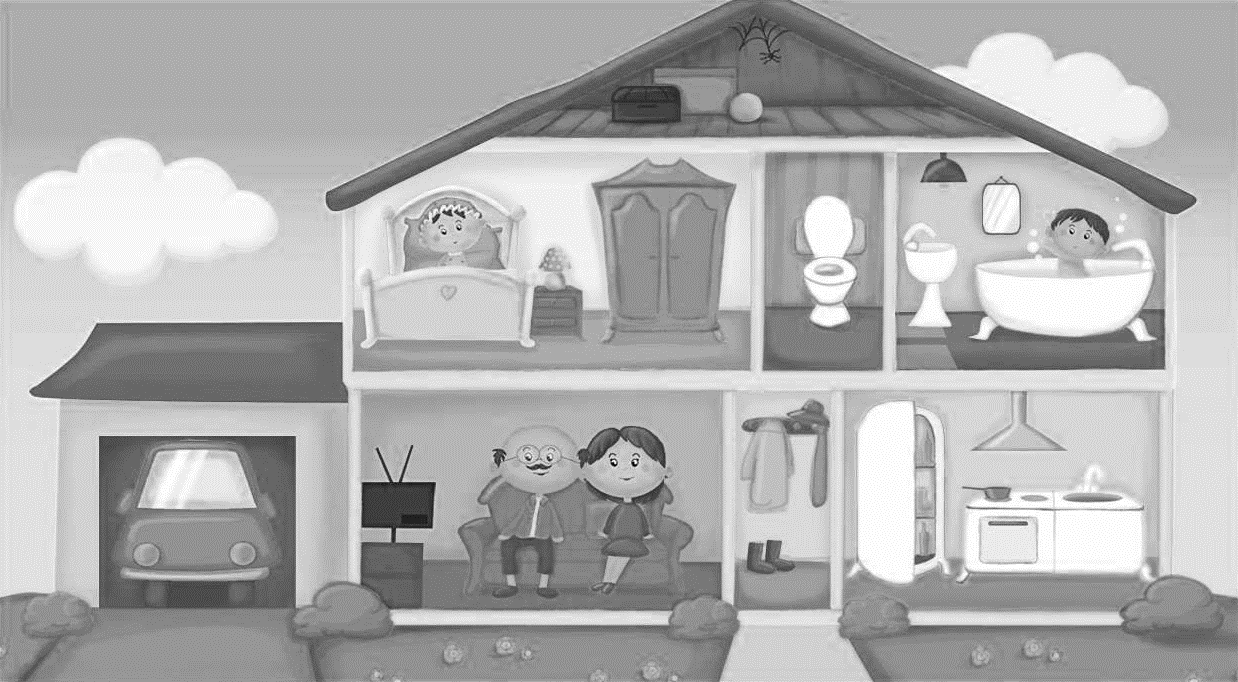 Anglais - Les pièces de la maison 1 CorrigéListen and write the names in the rooms.Anglais - Les pièces de la maison 2Write the words in the crossword.Anglais - Les pièces de la maison 2Write the words in the crossword.Anglais - Les pièces de la maison 2 CorrigéWrite the words in the crossword.Anglais - Les pièces de la maison 3Find where each person is.Play with your mates.Anglais - Les pièces de la maison 3 CorrigéFind where each person is.Anglais - Les pièces de la maison 4Write the sentences in your notebook.Anglais - Les pièces de la maison 4Write the sentences in your notebook.Anglais - Les pièces de la maison 4Write the sentences in your notebook.Anglais - Les pièces de la maison 4 CorrigéWrite the sentences in your notebook.721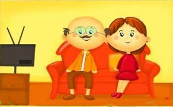 2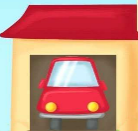 8123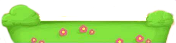 4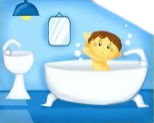 13445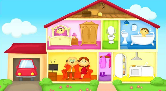 6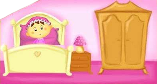 5637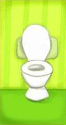 8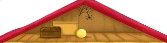 785672128123413445656378785672128ATTICG12OA341LIVINGROOM34L4A56EBG56T3GARDEN78T785HOUSERO6BEDROOMM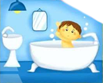 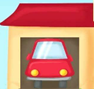 JohnRachelSophiaTomNicolasAMaryJamesWilliamOliviaThomasBEmilyOscarAvaIsabellaHarryCJessicaGeorgeJackLilySophieJohnXRachelXSophiaXTomXNicolasXEx :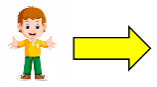 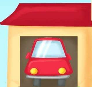  He is in the garage.1	Mary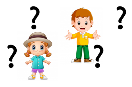 5	Ellen2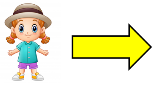 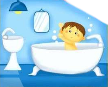 6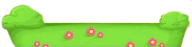 3	Andrew7	Peter4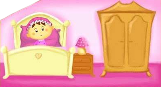 8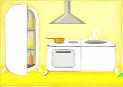 Ex : He is in the garage.1	Mary5	Ellen263	Andrew7	Peter48Ex : He is in the garage.1	Mary5	Ellen263	Andrew7	Peter48Ex : He is in the garage.1	Mary5	Ellen263	Andrew7	Peter481	Mary Where is Mary ?2 She is in the bathroom.3	Andrew Where is Andrew ?4 He is in the bedroom.5	Ellen Where is Ellen ?6 She is in the garden.7	Peter Where is Peter ?8 He is in the kitchen.